KS4 GCSE Business Long Term Plan (Y10)Business 1: Business Activity, Marketing and People (0CR J204/01)KS4 GCSE Business Long Term Plan (Y10)Business 1: Business Activity, Marketing and People (0CR J204/01)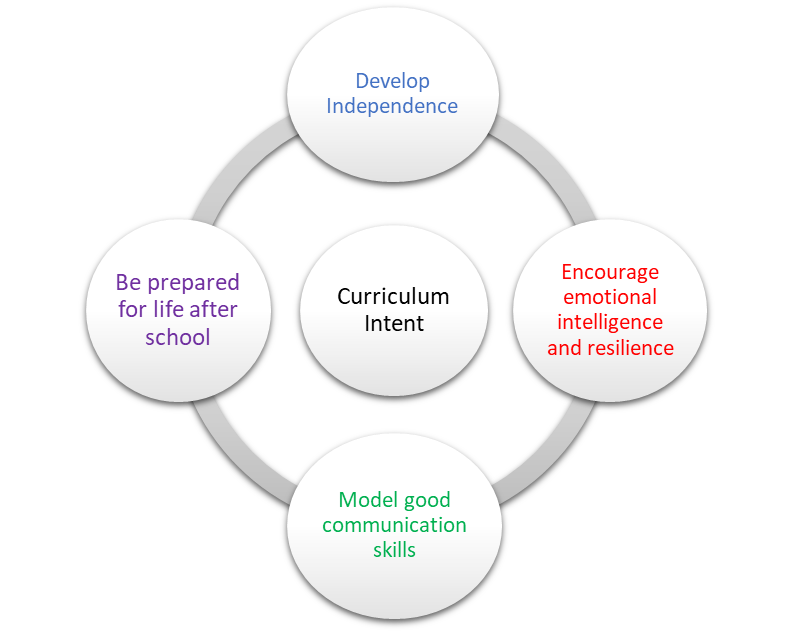 School Pedagogy:Launchpad Tuition has a child centred pedagogy. The school adopts an inclusive, transformative pedagogy as we believe that a child’s ‘capacity to learn can change and be changed for the better as a result of what happens and what people do in the present’ (Hart et al. 2004, P166). Learning is about shared communication between staff and pupils. Implementation of our curriculum intent is underpinned by Rosenshine’s 10 Principles of Instruction (Rosenshine, 2012). All learning sessions include the following elements; reference to curriculum intent, recap of knowledge and skills, assessment for learning and pupil voice.Subject Specific Pedagogy:Scaffold learning as the course progresses to build understanding of the interdependent nature of business. For each unit, differentiate learning through dialogue and questioning at input stage and through tasks at revision stage.Embed assessment for learning through end of unit test feedback and target setting.Be inclusive and take the diverse needs of learners into account.Subject Intent:To promote understanding of business concepts, business terminology, business objectives, the integrated nature of business activity and the impact of business on individuals and wider societyTo equip learners with the skills and confidence to explore how different business situations affect business decisions and draw on evidence to make informed business decisions and solve business problemsTo develop life skills that enable students to become financially and commercially aware.Key Stage and Subject Long Term PlanTopic/Learning PathwayKey VocabularyLinks to previous learning (Component Skills)Links to wider curriculumAutumn 1Y10BASELINES & OVERVIEW OF COURSEUNIT 1: BUSINESS ACTIVITYThe role of business enterprise and entrepreneurshipBusiness planning Business ownershipBusiness aims and objectives (including 5.3 Revenue, costs, profit and loss)Stakeholders in business1.1: Business, Enterprise, Entrepreneur, Products and Services1.2  Business Plan, Customers, Finance, Resources1.3: Business ownership, Sole Trader, Partnership,  Private Limited Company, Public Limited CompanyLimited and Unlimited Liability, Debt1.4 & 5.3: Costs, Revenue, Profit, Survival, Growth, Market Share 1.5: Internal and External Stakeholders, Employees, Suppliers N/AGCSE English Language Writing: Producing clear and coherent textCritical Reading and Comprehension: Supporting a point of view by referring to evidence within the textGCSE MathsCalculations with numbers in standard formPercentagesInterpret tables, charts and diagramsAutumn 2Y10Business growthREVISIONEXAM TECHNIQUE PRACTICEEND OF UNIT 1 TEST & FEEDBACK 1.6: Horizontal and Vertical growth, Organic and External growth, Mergers, Takeovers, DiversificationN/AGCSE English Language Writing: Producing clear and coherent textCritical Reading and Comprehension: Supporting a point of view by referring to evidence within the textGCSE MathsCalculations with numbers in standard formPercentagesInterpret tables, charts and diagramsSpring 1Y10UNIT 2: MARKETING2.1 The role of marketing2.2 Market research2.3 Market segmentation2.4 The Marketing Mix2.2  Primary research, Secondary research, Trialling, Focus Groups, Census, Internal Data, Qualitative data, Quantitative data.2.3  Market segmentation2.4 Marketing Mix, Invention, Innovation, Branding, Product Life cycle, Price Skimming, Cost-Plus Pricing, Penetration Pricing, Competitor Pricing, Promotional Pricing, Point of Sale promotion, Loss Leaders, Print Media, Digital and Physical distribution channels1.4  Business Aims & Objectives1.5  Stakeholders (customers)5.3  Revenue, Costs, ProfitGCSE English Language Writing: Producing clear and coherent textCritical Reading and Comprehension: Supporting a point of view by referring to evidence within the textGCSE MathsCalculations with numbers in standard formPercentagesInterpret tables, charts and diagramsSpring 2Y102.4 The Marketing Mix (continued)REVISIONEXAM TECHNIQUE PRACTICEEND OF UNIT 2 TEST & FEEDBACK2.2  Primary research, Secondary research, Trialling, Focus Groups, Census, Internal Data, Qualitative data, Quantitative data.2.3  Market segmentation2.4 Marketing Mix, Invention, Innovation, Branding, Product Life cycle, Price Skimming, Cost-Plus Pricing, Penetration Pricing, Competitor Pricing, Promotional Pricing, Point of Sale promotion, Loss Leaders, Print Media, Digital and Physical distribution channels1.4  Business Aims & Objectives1.5  Stakeholders (customers)5.3  Revenue, Costs, ProfitGCSE English Language Writing: Producing clear and coherent textCritical Reading and Comprehension: Supporting a point of view by referring to evidence within the textGCSE MathsCalculations with numbers in standard formPercentagesInterpret tables, charts and diagramsSummer 1Y10UNIT 3: PEOPLE3.1 The role of human resources3.2 Organisational structures anddifferent ways of working3.3 Communication in business3.4 Recruitment andSelection3.1  Human resources3.2  Tall and Flat organisation structures, Span of control, Chain of command, Delegation,Subordinates, Authority, Flexible working, Self-employed3.3  Digital communication3.4  Recruitment, Skill gaps, Job description, Person specification, Referee1.5 Stakeholders (employees)GCSE English Language Writing: Producing clear and coherent textCritical Reading and Comprehension: Supporting a point of view by referring to evidence within the textGCSE MathsCalculations with numbers in standard formPercentagesInterpret tables, charts and diagramsSummer 2Y103.5 Motivation and Retention3.6 Training and Development3.7 Employment lawREVISIONEXAM TECHNIQUE PRACTICEEND OF UNIT 3 TEST & FEEDBACK3.5  Motivation, Fringe benefits, Employee retention, Staff turnover3.6  Induction training, On the job/Off the job training, Staff development1.5 Stakeholders (employees)GCSE English Language Writing: Producing clear and coherent textCritical Reading and Comprehension: Supporting a point of view by referring to evidence within the textGCSE MathsCalculations with numbers in standard formPercentagesInterpret tables, charts and diagrams